ГОРОДСКАЯ  ДУМА  ГОРОДА  ДИМИТРОВГРАДАУльяновской областиР Е Ш Е Н И Ег.Димитровград  31  марта  2021  года                                                                                 № 59/493     О внесении изменений в Порядок размещения сведений о доходах, расходах, об имуществе и обязательствах имущественного характера Председателя Городской Думы города Димитровграда Ульяновской области, депутатов Городской Думы города Димитровграда Ульяновской области, их супруг (супругов) и несовершеннолетних детей на официальном сайте Городской Думы города Димитровграда Ульяновской области и (или) предоставления этих сведений средствам массовой информации для опубликованияНа основании статьи 3 Федерального закона от 03.12.2012 №230-ФЗ              «О контроле за соответствием расходов лиц, замещающих государственные должности, и иных лиц их доходам», руководствуясь Указом Президента Российской Федерации от 08.07.2013 №613 «Вопросы противодействия коррупции», Городская Дума города Димитровграда Ульяновской области третьего созыва решила:1. Внести изменения в Порядок размещения сведений о доходах, расходах, об имуществе и обязательствах имущественного характера Председателя Городской Думы города Димитровграда Ульяновской области, депутатов Городской Думы города Димитровграда Ульяновской области, их супруг (супругов) и несовершеннолетних детей на официальном сайте Городской Думы города Димитровграда Ульяновской области и (или) предоставления этих сведений средствам массовой информации для опубликования, утверждённый решением Городской Думы города Димитровграда Ульяновской области второго созыва от 29.08.2018 №89/1082:1) пункт 3 дополнить подпунктом 3.5 следующего содержания:«3.5. Сведения об источниках получения средств, за счет которых совершены сделки (совершена сделка) по приобретению земельного участка, другого объекта недвижимого имущества, транспортного средства, ценных бумаг (долей участия, паев в уставных (складочных) капиталах организаций), цифровых финансовых активов, цифровой валюты, если общая сумма таких сделок (сумма такой сделки) превышает общий доход Председателя Городской Думы, депутата и его супруги (супруга) за три последних года, предшествующих отчетному периоду.»;2) в пункте 5 слово «части» заменить словом «пункте»;3) в пункте 6 слово «части» заменить словом «пункте»;4) в подпункте 7.2 пункта 7 слова «части 1» заменить словами «пункте 3»;5) в пункте 8 слова «являющихся конфиденциальными» заменить словами «отнесенных к государственной тайне или являющихся конфиденциальными»;6) приложение изложить в редакции согласно приложению к настоящему к решению.2. Настоящее решение подлежит официальному опубликованию и размещению в информационно-телекоммуникационной сети «Интернет» на официальном сайте Городской Думы города Димитровграда Ульяновской области (www.dumadgrad.ru).3. Настоящее решение вступает в силу на следующий день после дня его официального опубликования.4. Контроль за исполнением настоящего решения возложить на комитет по социальной политике и местному самоуправлению (Воскресенский).ПРИЛОЖЕНИЕк решению Городской Думы городаДимитровграда Ульяновской областитретьего созыва от 31.03.2021 №59/493«ПРИЛОЖЕНИЕк Порядку размещения сведений о доходах, расходах, об имуществе и обязательствах имущественного характера Председателя Городской Думы города Димитровграда Ульяновской области, депутатов Городской Думы города Димитровграда Ульяновской области, их супруг (супругов) и несовершеннолетних детей на официальном сайте Городской Думы города Димитровграда Ульяновской области и (или) предоставления этих сведений средствам массовой информации для опубликованияФОРМАсведений о доходах, имуществе и обязательствах имущественного характера Председателя Городской Думы города Димитровграда Ульяновской области, депутатов Городской Думы города Димитровграда Ульяновской области, их супруг (супругов) и несовершеннолетних детейза период с 1 января по 31 декабря ______ года*указываются, в случае если общая сумма таких сделок (сумма такой сделки) превышает общий доход  Председателя Городской Думы города Димитровграда Ульяновской области, депутата Городской Думы города Димитровграда Ульяновской области и его супруги  (супруга)  за три  последних года, предшествующих отчетному периоду.                                                                                                                                                                                                                                                                                                                                                                                  ».Председатель Городской Думы города Димитровграда Ульяновской области                         А.П.ЕрышевИсполняющий обязанностиГлавы города ДимитровградаУльяновской области	              А.Н.БольшаковФамилия и инициалы лица, чьи сведения указываютсяДолжностьДеклари-рованный годовой доход (руб)Перечень объектов недвижимого имущества и транспортных средств, принадлежащих на праве собственностиПеречень объектов недвижимого имущества и транспортных средств, принадлежащих на праве собственностиПеречень объектов недвижимого имущества и транспортных средств, принадлежащих на праве собственностиПеречень объектов недвижимого имущества и транспортных средств, принадлежащих на праве собственностиПеречень объектов недвижимого имущества, находящегося в пользованииПеречень объектов недвижимого имущества, находящегося в пользованииПеречень объектов недвижимого имущества, находящегося в пользованииСведения об источниках получения средств, за счет которых совершены сделки (совершена сделка) по приобретению земельного участка, другого объекта недвижимого имущества, транспортного средства, ценных бумаг (долей участия, паев в уставных (складочных) капиталах организаций), цифровых финансовых активов, цифровой валюты*Фамилия и инициалы лица, чьи сведения указываютсяДолжностьДеклари-рованный годовой доход (руб)Вид объектов недвижи-мостиПлощадь (кв.м.)/вид собствен-ностиСтрана расположенияТранспортные средстваВид объектовнедвижимостиПлощадь (кв.м)Страна расположенияСведения об источниках получения средств, за счет которых совершены сделки (совершена сделка) по приобретению земельного участка, другого объекта недвижимого имущества, транспортного средства, ценных бумаг (долей участия, паев в уставных (складочных) капиталах организаций), цифровых финансовых активов, цифровой валюты*СупругаХНесовершеннолетний ребенокХ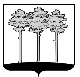 